3 А клас 					Домашна работа – 12 уч. седмицаЛитератураМоля, прочетете стихотворението „Коледарче“ от  Димитър Спасов, текстът „Коледуване“ на стр. 48 и стихотворението „Коледна нощ“ от Мая Дългъчева на стр. 49 от Читанката. Изберете си любимо стихотворение (без информационния текст „Коледуване“) и го практикувайте достатъчно, за ми го прочетете в клас.Моля, отговорете писмено на въпроса, като използвате цели изречения. Запишете отговора в тетрадката с широки редове.С кои думи коледарите поздравяват стопаните („Коледарче“)?Български езикЗа забравилите и отсъстващите, или просто да си припомните какво научихме в урока, моля, изгледайте клипчето:https://www.youtube.com/watch?v=BTihDPmZZT8Моля, направете упражнения 1, 4 и 7 на стр. 26-27 от Тетрадка № 1.Човекът и ОбществотоМоля, прочетете урока на тема „Природни дадености и трудова дейност (2)“ на стр. 52-53 по Човекът и Обществото. Отговорете писмено на въпросите, като запишете отговорите в тетрадката с широки редове, използвайки пълни изречения. Въпроси:Къде се намира първата българска атомна електроцентрала?Какви заводи има в България? Избройте (не е задължително пълно изречение).В кои градове се поддържа килимарството (производство на килими)?Коледно партиМоля, практикувайте коледната песен за нашето парти на 16.12.23. Прикачвам линк към песента: https://www.youtube.com/watch?v=ABYOzv242XMТекстът го има на самото клипче, но по желание може да си го принтирате. Прикачвам го тук на следващата страница: 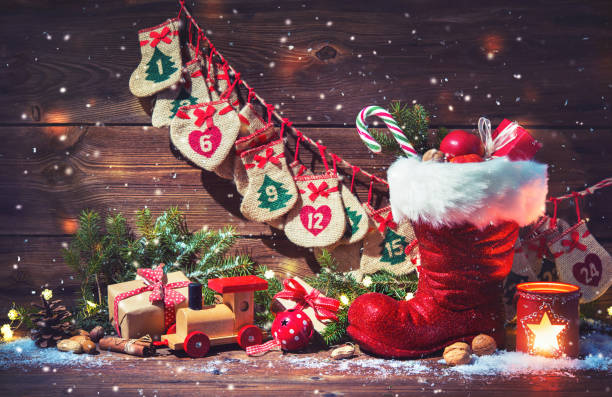 С червените ботушкиС червените ботушки потропва дядо Мраз,дечица веселушки шейната спрях пред вас.Пр.: Подаръци ще има за всички от сърце,	за новата година да люшнем ний хорце. Х2Във коша надзърнете какво ли няма там,палячовци, мечета, маймунки, барабан. Пр.: Подаръци ще има за всички от сърце,	за новата година да люшнем ний хорце. Х2За Елка нося книга, за Спас – акордеон,А Петльо кукурига: „Пък аз съм за Антон!“.Пр.: Подаръци ще има за всички от сърце,	за новата година да люшнем ний хорце. Х2